АДМИНИСТРАЦИЯ НАЛОБИХИНСКОГО СЕЛЬСОВЕТАКОСИХИНСКОГО РАЙОНА АЛТАЙСКОГО КРАЯПОСТАНОВЛЕНИЕ22  марта  2023 года                                                                              № 22                                                       О назначении публичных слушаний по вопросу корректировки Устава муниципального образования Налобихинский сельсовет Косихинского района Алтайского края.    Согласно поп. 6 и 7 ст. З9.5 Земельного кодекса РФ предоставление земельного участка, находящегося в государственной или муниципальной собственности, гражданину или юридическому лицу в собственность бесплатно на основании решения уполномоченного органа осуществляется в случае и в порядке, которые установлены органами государственной власти субъектов РФ.     Пунктом 2 ст.39.19 Земельного кодекса РФ установлено, что если иное не предусмотрено федеральными законами, порядок постановки граждан на учет в качестве лиц, имеющих право на предоставление земельных участков в собственность бесплатно по основаниям, указанным в пл. 6 и 7 ст.39.5 Земельного кодекса РФ, порядок снятия граждан с данного учета, порядок предоставления гражданам земельных участков в собственность бесплатно, основания для отказа в данном предоставлении, предельные (минимальные и максимальные) размеры земельных участков, предоставляемых этим гражданам, устанавливаются законами субъектов РФ. 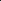 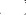 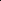    В этой связи предельные размеры земельных участков, предоставляемых бесплатно в собственность граждан для индивидуального жилищного строительства, определены ст. 1 Закона Алтайского края от 09.112015 №98-ЗС «О бесплатном предоставлении в собственность земельных участков».    Статья 33 Земельного кодекса РФ, предоставлявшая муниципалитетам право устанавливать предельные размеры земельных участков для индивидуального жилищного строительства, а также максимальные размеры земельных участков, передаваемых в собственность гражданам из земель муниципального образования, утратила силу.    Градостроительный кодекс РФ (ст.ст. 30, 38) допускает возможность установления на муниципальном уровне предельных (минимальных и (или) максимальных) размеров земельных участков, но в составе правил землепользования и застройки, полномочия на утверждение которых уже закреплены уставами за органами местного самоуправления. При этом, в силу требований ст. 14 Федерального закона от 06.10.2003 N9131-(D3 «Об общих принципах организации местного самоуправления в Российской Федерации» утверждение этих правил не относится к ведению сельских поселений, является вопросом местного значения муниципального района.В связи с изменениями в законах: Федеральный закон «О внесении изменений  в Федеральный закон «О государственной регистрации уставов муниципальных образований» и статьи 44Федерального закона «Об общих принципах организации местного самоуправления в Российской Федерации» от 08.12.2020№ 411-ФЗ, Федеральный закон от 30.04.2021 № 116-ФЗ «О внесении изменений в отдельные законодательные акты Российской Федерации», которым вносятся следующие изменения в Федеральный закон от 06.2003 года № 131-ФЗ «Об общих принципах организации местного самоуправления в Российской Федерации», Федеральный закон от 11.06.2021 № 170-ФЗ «О внесении изменений в отдельные законодательные акты Российской Федерации в связи с принятием Федерального закона «О государственном контроле (надзоре) и муниципальном контроле в Российской Федерации» ПОСТАНОВЛЯЮ:     1.Назначить публичные слушания по проекту Устава муниципального образования Налобихинский сельсовет Косихинского района Алтайского края.    2.Создать комиссию по подготовке и проведению публичные слушания по проекту Устава муниципального образования Налобихинский сельсовет Косихинского района Алтайского края приложение №1.   3.Организацию публичных слушаний по проекту Устава муниципального образования Налобихинский сельсовет Косихинского района Алтайского края 30 марта 2023г. в здании Налобихинского сельсовета.    4.Подготовить заключение о результатах проведения публичных слушаний и опубликовать его в уставном порядке.    5.Опубликовать настоящие постановление, информацию о проведении публичных слушаний муниципального образования Налобихинский сельсовет Косихинского района Алтайского края на сайте Администрации.   6. Контроль за исполнением настоящего постановления оставляю за собой.Глава Налобихинского сельсовета                                             В.Н. ГасниковПриложение №1к постановлению № 22 от 22.03.2023г.Главы Налобихинского сельсовета            Организационный комитет по подготовке и проведению публичных слушаний по проекту Устава муниципального образования Налобихинского сельсовета Косихинского района Алтайского края.Бочарова И. В. .- зам. главы  Налобихинского сельсоветаНикитина О.Н..- старший инспектор   администрации Налобихинского                          сельсоветаИлинчук О. В..- депутат Совета народных депутатов Налобихинского                                       сельсовета